Một số hình ảnh linh vật nghê 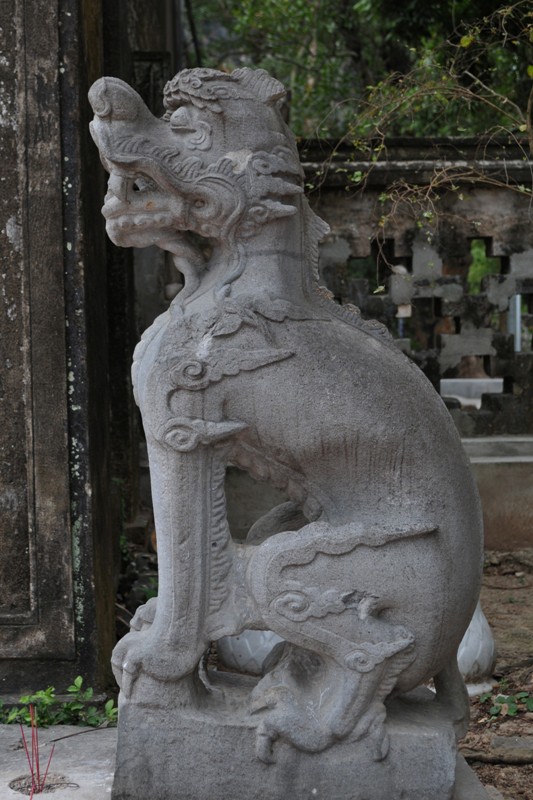 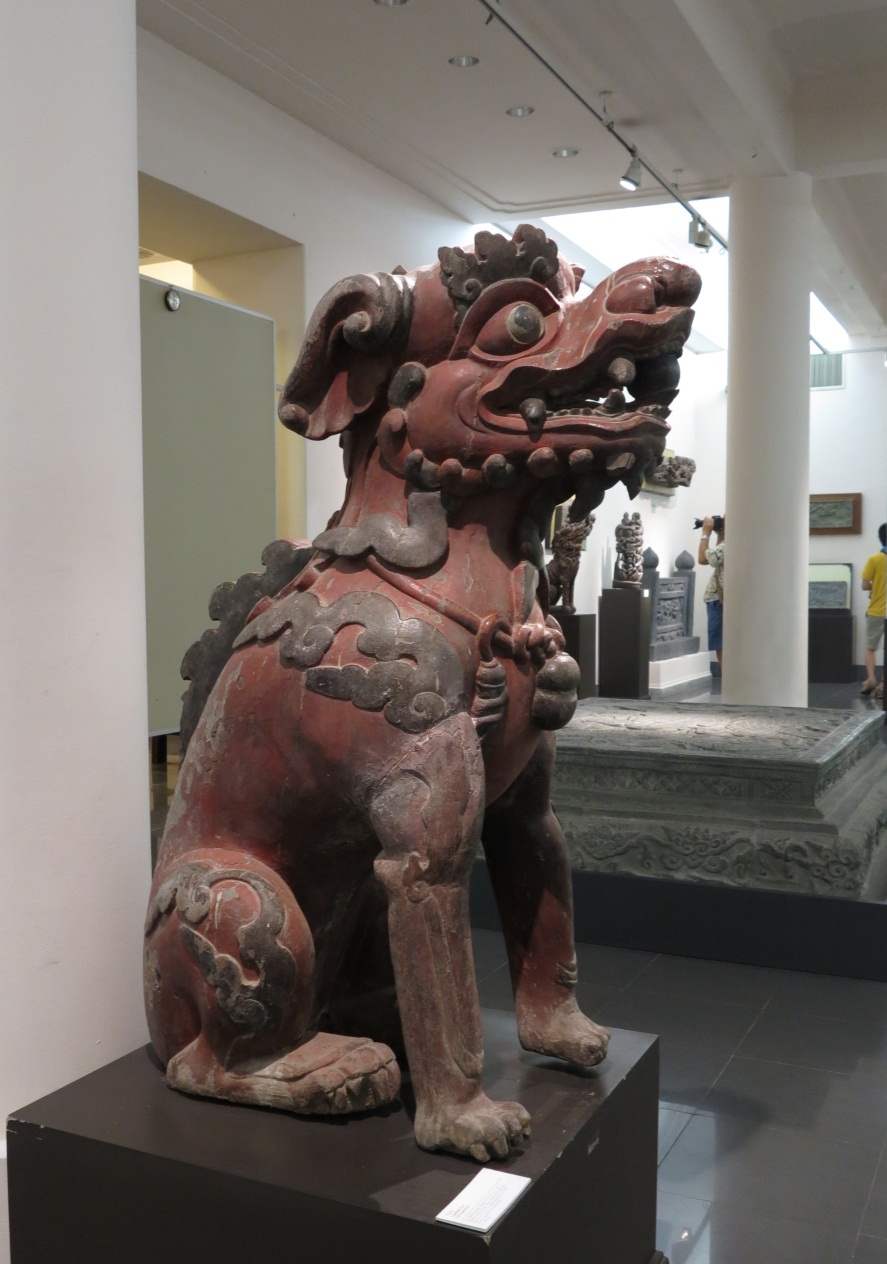 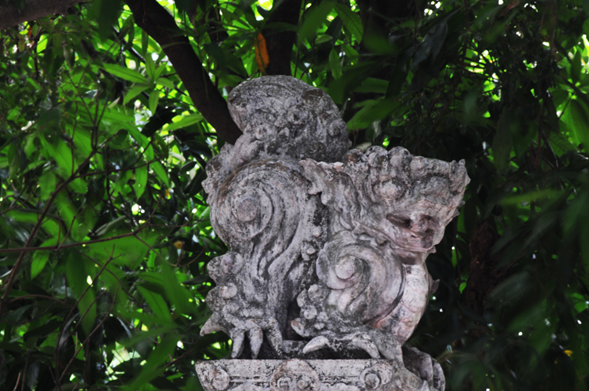 Nghê trên Tứ trụ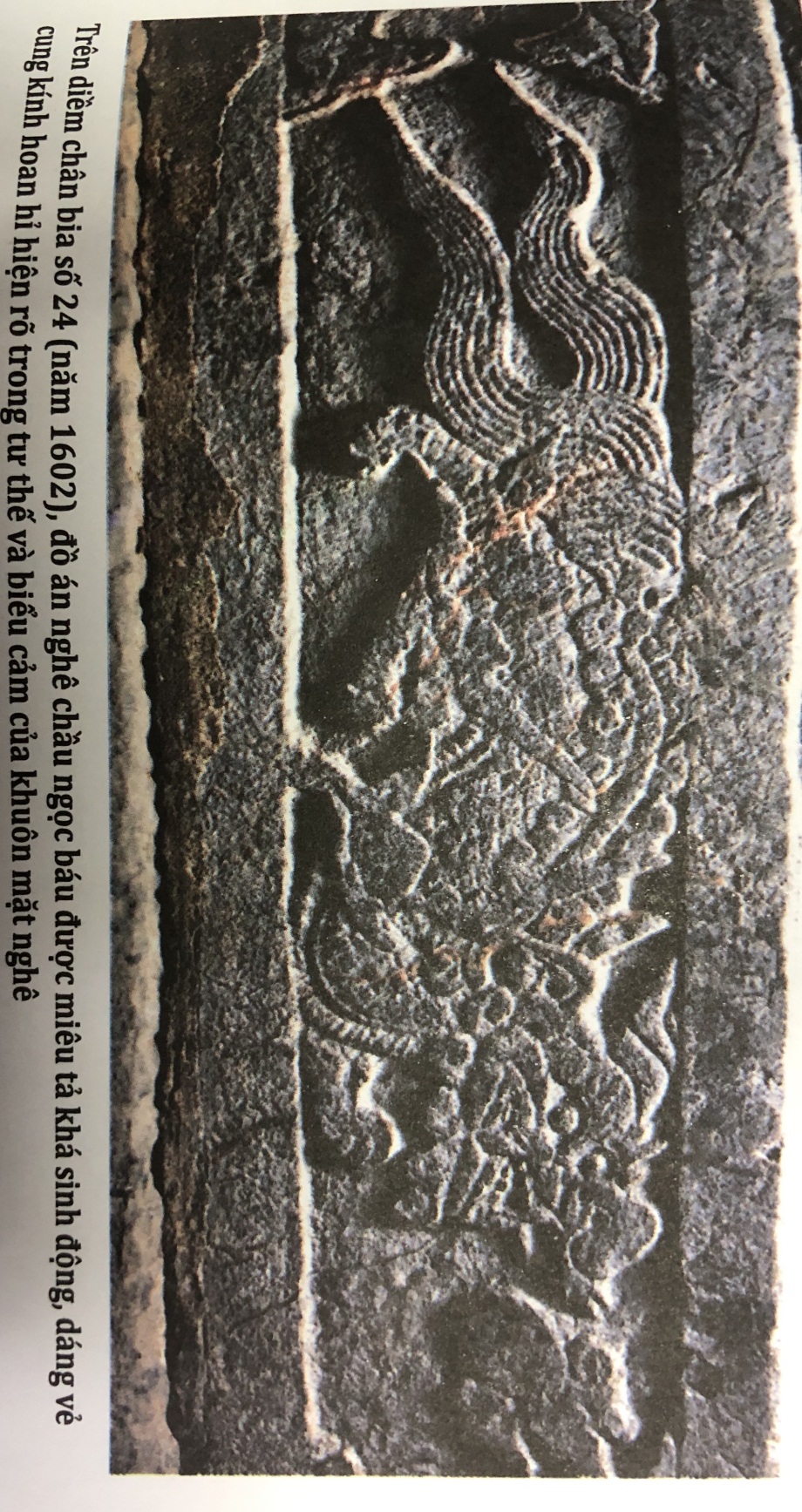 